Logo, signification, (+ ajout thème en 3 langues)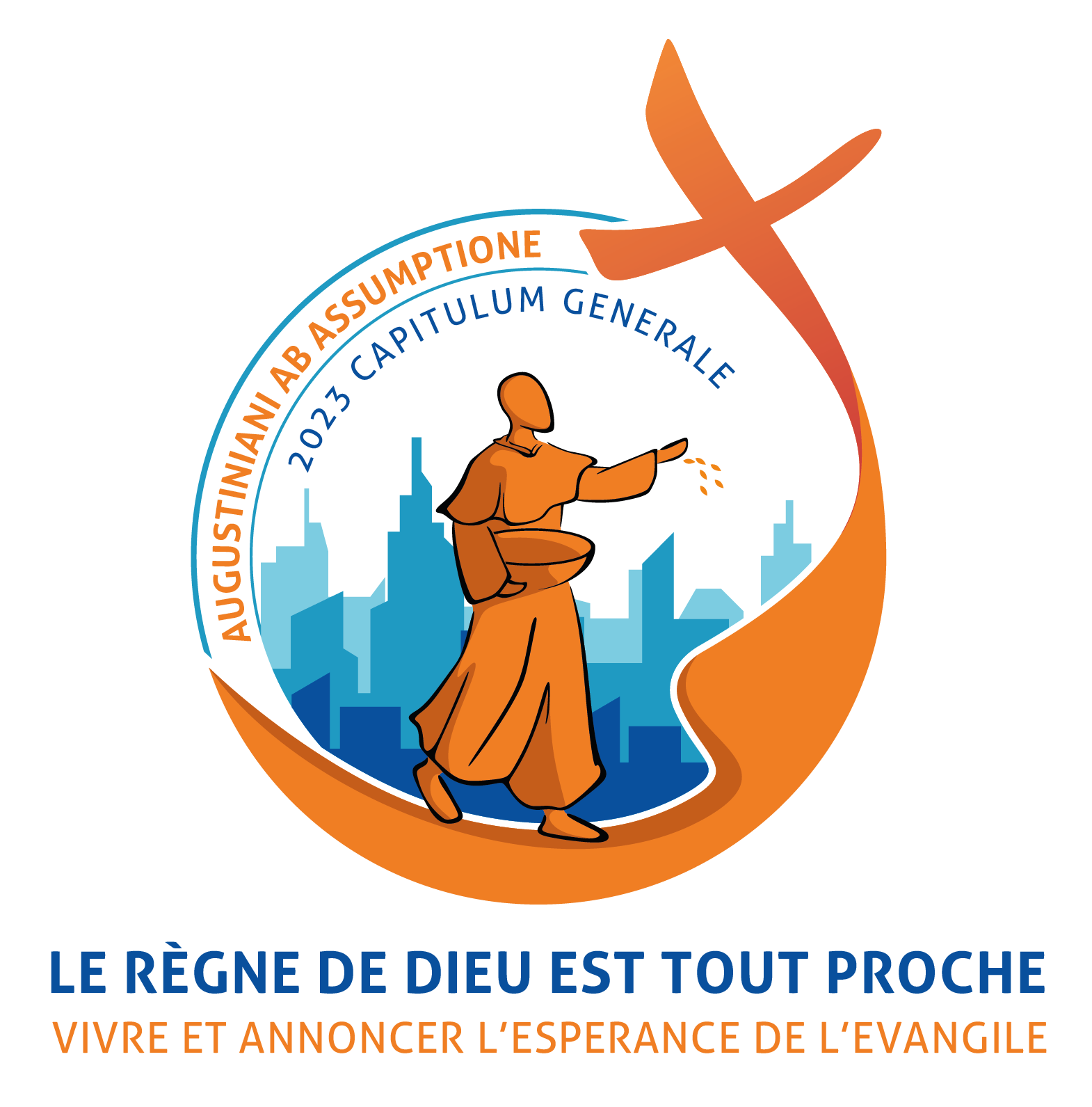 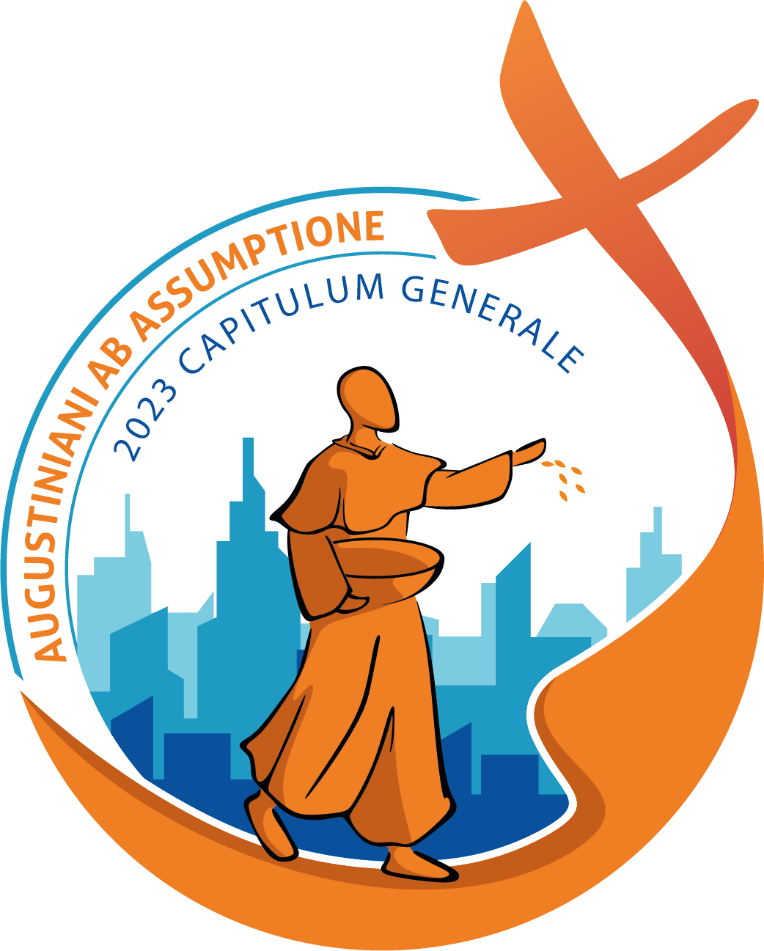 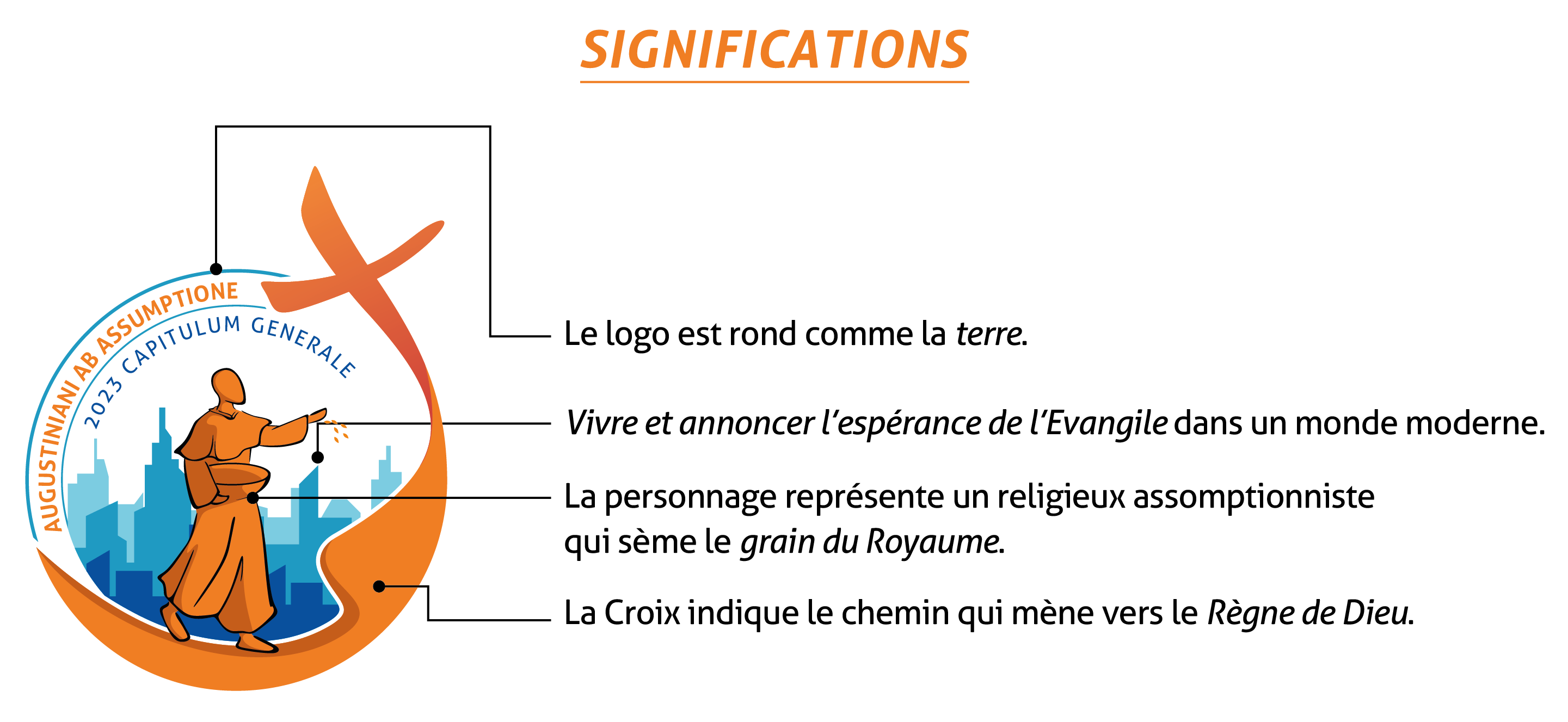 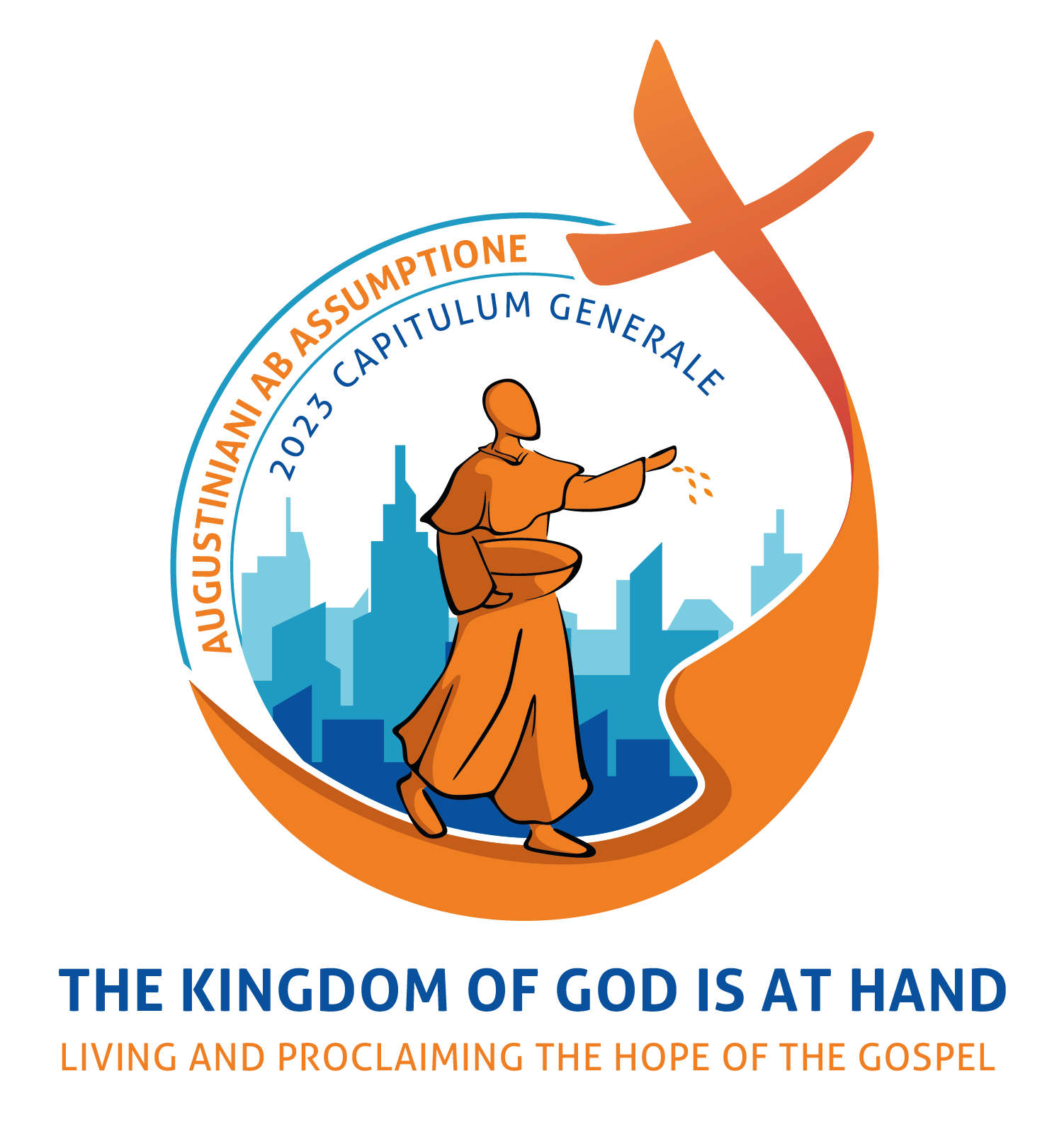 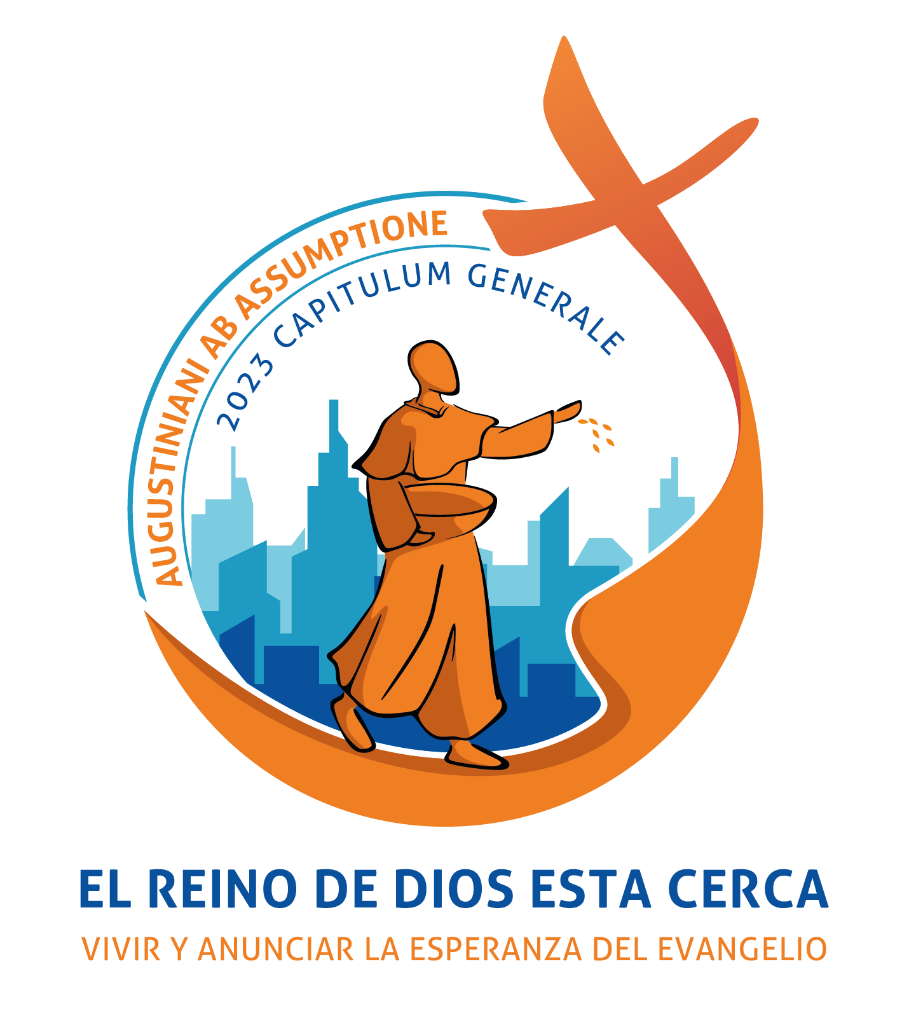 